Tsurlia ViktorExperience:Position applied for: 3rd OfficerDate of birth: 16.05.1981 (age: 36)Citizenship: UkraineResidence permit in Ukraine: YesCountry of residence: UkraineCity of residence: Bilhorod-DnistrovskyyPermanent address: 1Contact Tel. No: +38 (048) 492-70-60 / +38 (067) 115-05-75E-Mail: viktor1605@gmail.comSkype: tsurlya_viktorU.S. visa: Yes. Expiration date 31.12.2022E.U. visa: NoUkrainian biometric international passport: YesDate available from: 13.11.2017English knowledge: GoodMinimum salary: 3000 $ per month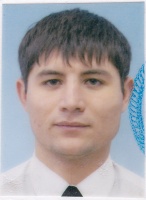 PositionFrom / ToVessel nameVessel typeDWTMEBHPFlagShipownerCrewingAble Seaman11.08.2013-07.12.2013SalmoDry Cargo3200-BarbadosWilson Shipmanagement ASWilson OdessaAble Seaman07.11.2012-28.05.2013Wilson HusumBulk Carrier4200-BarbadosWilson Shipmanagement ASWilson OdessaAble Seaman19.03.2012-08.08.2012Wilson HusumBulk Carrier4200-BarbadosWilson Shipmanagement ASWilson OdessaAble Seaman16.06.2011-06.11.2011Wilson HusumBulk Carrier4200-BArbadosWilson Shipmanagement ASWilson OdessaOrdinary Seaman19.09.2010-02.02.2011Wilson HusumBulk Carrier4200-BArbadosWilson Shipmanagement ASWilson OdessaBoatswain02.02.2010-17.07.2010Svir-1General Cargo3100-CambodiaSvirshipping CoAkkermanshipping